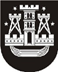 KLAIPĖDOS MIESTO SAVIVALDYBĖS TARYBASPRENDIMASDĖL PRITARIMO PROJEKTO „KLAIPĖDOS TAURALAUKIO PROGIMNAZIJOS PASTATO (KLAIPĖDOS G. 31) REKONSTRAVIMAS SIEKIANT IŠPLĖSTI UGDYMUI SKIRTAS PATALPAS“ ĮGYVENDINIMUI2017 m. lapkričio 23 d. Nr. T2-309KlaipėdaVadovaudamasi Lietuvos Respublikos vietos savivaldos įstatymo 16 straipsnio 4 dalimi ir  Lietuvos Respublikos švietimo ir mokslo ministro 2017 m. liepos 18 d. įsakymu Nr. V-585 „Dėl 2014–2020 metų Europos Sąjungos fondų investicijų veiksmų programos 9 prioriteto „Visuomenės švietimas ir žmogiškųjų išteklių potencialo didinimas“ 09.1.3-CPVA-R-705 priemonės „Ikimokyklinio ir priešmokyklinio ugdymo prieinamumo didinimas“ projektų finansavimo sąlygų aprašo patvirtinimo“, Klaipėdos miesto savivaldybės taryba nusprendžia:1. Pritarti projekto „Klaipėdos Tauralaukio progimnazijos pastato (Klaipėdos g. 31) rekonstravimas siekiant išplėsti ugdymui skirtas patalpas“ (toliau – Projektas) įgyvendinimui, teikiant paraišką Europos Sąjungos struktūrinių fondų finansinei paramai gauti.2. Užtikrinti Projekto bendrąjį finansavimą Klaipėdos miesto savivaldybės biudžeto lėšomis – ne mažiau kaip 15 proc. tinkamų Projekto išlaidų bei netinkamų, tačiau šiam Projektui įgyvendinti būtinų lėšų padengimą, ir tinkamų išlaidų dalį, kurios nepadengia Projektui skiriamas finansavimas.3. Užtikrinti Projekto tęstinumą 5 metus po Projekto įgyvendinimo pabaigos.4. Įpareigoti Klaipėdos miesto savivaldybės administracijos direktorių pasirašyti visus dokumentus, susijusius su paraiškos teikimu ir dalyvavimu šiame Projekte.Šis sprendimas gali būti skundžiamas Lietuvos Respublikos administracinių bylų teisenos įstatymo nustatyta tvarka Klaipėdos apygardos administraciniam teismui.Savivaldybės merasVytautas Grubliauskas